中文标题（小二宋体，加粗，单倍行距居中）作者1，作者1, 2，…（四号宋体，单倍行距）（1.作者单位，省市，邮编；2.作者单位，省市，邮编；…）摘  要：摘要内容。在此处输入中文摘要（字数一般不超过300字）。摘要必须反映全文中心内容，内容应包括目的、过程及方法、结论。要求论述简明、逻辑性强、尽量用短句。采用第三人称的写法，并请用过去时态叙述作者工作，用现在时态叙述作者结论。中英文摘要中均不可引用参考文献。（摘要部分小五宋体，英文为Times New Roman，单倍行距。“摘  要：”两字中间空两格，连冒号一起加粗。下面“关键词：”的冒号也要加粗）关键词：关键词1；关键词2；关键词3；关键词4（关键词小五宋体，要求不多于5个，用分号隔开）Title in English（小二加粗）Li Lei1, Li Leilei1, 2(1. Department, City, City Zip Code; 2. Department, City, City Zip Code)Abstract: Abcdef. Key words: Keyword1; Keyword2; Keyword3; Keyword4（之前为分节符，空一行）引言的内容可包括研究的目的、意义、主要方法、范围和背景等。应开门见山，言简意赅，不要与摘要雷同或成为摘要的注释，避免公式推导和一般性的方法介绍。引言的序号可以不编，不编序号时“引言”二字可以省略。1 论文要求一级标题，四号宋体，加粗，段前、段后各0.5行。所有标题、正文皆为单倍行距。可接下一级标题或正文。论文要求主题明确、数据可靠、逻辑严密、文字精炼，遵守我国著作权法，保守国家机密。每篇论文（含图、表）不超过10页。内容包括中英文题名、作者姓名、作者单位、摘要、关键词（不多于5个）、正文内容、参考文献。请在稿件首页的脚注处给出作者简介（姓名、出生年、性别、职称、最后学位或在读学历）及基金项目名称与批准号等信息。基金项目：国家863计划资助项目（2007AA01Z432）作者简介：张小三，（1980-），男，硕士研究生，E-mail: zhangsan@seu.edu.cn；李四，（1963-），男，教授，E-mail: lisi@seu.edu.cn.1.1 题名规范二级标题，五号宋体，加粗，段前、后间各0.5行。题名应恰当简明地反映文章的特定内容，要便于编制题录、索引和选定关键词。中文题名一般不超过20个汉字，必要时可加副题名。副题名可另起一行，用破折号与主题名隔开。题名中应避免使用非公知公用的缩略语、字符、代号以及结构式和公式。中、英文题名含义应一致。 页面设置与文字样式三级标题，五号宋体，段前、后间距各0.5行。下接正文。文字大小规定如下：摘要、作者简介、图名、表名及内容、参考文献均为小五号字，正文中除标题外均为五号字体，标题见样例。中文均采用宋体，西文采用Times New Roman字体，出现在正文中的括号一律用中文输入法下的括号“（）”。物理量和计量单位须符合国家和国际标准。文中各级标题采用阿拉伯数字分三级编序，且一律左顶格排版。一级标题形如1，2，3，…排序；二级标题形如1.1，1.2，…排序；三级标题形如，1.1.2，…排序。1.2 图表规范化文中图、表应有自明性，且随文出现。图以10幅为限。图中文字、符号或坐标图中的标目、标值须写清。单位应使用符合国家标准的物理量和单位符号。表格一律采用“三线表”，表的内容切忌与插图和文字内容重复。图（表）包括以阿拉伯数字连续编号的图（表）序和简明的图（表）题两部分，其间有1个空格。表序和表题间空1个字距，居中排于表的上方，段前0.5行。若所有栏的单位相同，应将该单位标注在表格的右上角，不写“单位”二字。表格中内容相同的相邻栏或上下栏，应重复写出，不能用“同左”、“同上”等字样代替。图、表中的术语、符号、单位等应与插图及文字表述所用的一致。表1 表题注：表注采用小5号宋体，顶格，段后0.5行。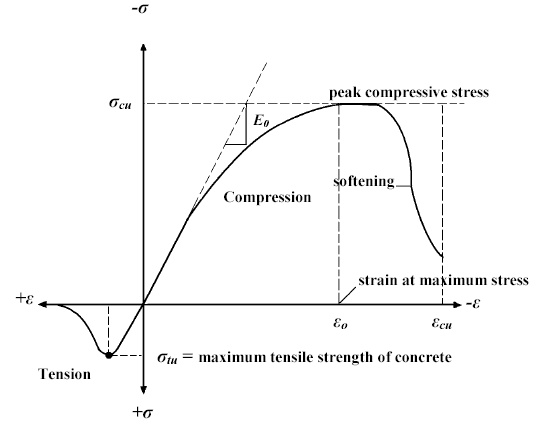 图1 中文图题图的主体居中，且图中文字要清晰可见。图序、图题为小五号宋体，编号为Times New Roman，图序和图题之间有1个空格，段后0.5行。若有图注，放在图下部，图序和图题的上方。格式同表注。1.3 公式规范化公式编号右对齐，主体居中，如下所示。公式一：               (1)公式二：               (2)1.4 引用文献标注样式在引用处对引用的文献，按它们在正文中出现的先后用阿拉伯数字连续排序，将序号置于方括号内，如[1]，[1-2]，[1-3]，[1, 3, 5]，不作为内容的标号要用上标，如[1]，[1-2]，[1-3]，[1, 3, 5]。参考文献：文字样式与一级标题同。段前段后各0.5行。参考文献只列出已经公开出版且在文中直接引用的主要文献，近5年的文献量应占50％以上。参考文献表采用顺序编码制，即按文中出现的先后顺序编号。编号采用自动编号，左对齐，其对齐位置为，制表位位置与缩进位置均为（全选参考文献—>右键—>项目符号和编号—>编号—>自定义）。小5宋体或Times New Roman，3个作者以上只列出前3个，后加用“等”代替，英文用“et al.”。标点采用半角字符，后加空格。各类文献格式示例如下：作者. 文献题名[J]. 刊名, 出版年, 卷(期): xxx-xxx.作者. 文献题名[A]. 论文集名[C]. 出版地, 出版年.作者. 书名[M]. 版本(第一版不写). 出版地: 出版单位, 出版年.作者. 文献题名[D]. 保存地点: 保存单位, 出版年.作者. 文献题名[R]. 报告题名及编号, 出版年.作者. 文献题名[EB/OL]. 电子文献的出处或可获得地址, 发表或更新日期/引用日期.专利所有者. 专利题名[P]. 专利国别: 专利号, 出版日期.作者. 文献题名[N]. 报纸名, 出版日期(版次).标准编号, 标准名称[S].作者. 文献题名[Z]. 出版地: 出版者, 出版年.物理量和计算单位表中的物理量和计量单位必须符合国家标准和国际标准。基本要求表中文字中文采用小5号宋体，西文采用Times New Roman字体。